Publicado en Ciudad de México  el 01/12/2017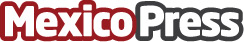 Orquesta Sinfónica de Minería Promueve el Desarrollo Sustentable con GRUPEDSACLa Orquesta Sinfónica de Minería brindará Concierto Navideño para apoyar al Grupo para Promover la Educación y el Desarrollo Sustentable A.C. en México, el próximo 6 de diciembre en la Sala Nezahualcóyotl. Con los recursos recaudados se implementarán programas de capacitación que atenderán necesidades de agua, alimentos, vivienda, energía y manejo de residuos sólidos, en comunidades de bajos recursosDatos de contacto:FWD CONSULTORES SCNota de prensa publicada en: https://www.mexicopress.com.mx/orquesta-sinfonica-de-mineria-promueve-el Categorías: Artes Visuales Música Eventos http://www.mexicopress.com.mx